Gminny Ośrodek Kultury w Jeleśni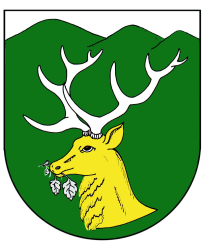 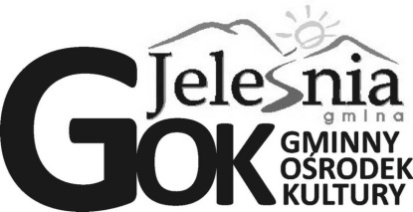 34-340 Jeleśnia ul. Plebańska 1 tel. 33-8636-668   e-mail: jelesniagok@gmail.comwww.jelesnia.naszgok.plNIP 5532309166   REGON 072376976Bank Spółdzielczy Jeleśnia 61 8118 0002 0000 0127 2000 0010Sprawozdanie merytoryczne z działalności Gminnego Ośrodka Kultury w Jeleśni za rok 2019Gminny Ośrodek Kultury w Jeleśni jest samorządową instytucją kultury obejmującą swym działaniem teren Gminy Jeleśnia. Został utworzony 30 listopada 1973 r.Od 1 stycznia 2005 funkcjonuje jako instytucja kultury realizującą zadania w dziedzinie wychowania, edukacji kulturalnej i upowszechniania kultury. W Gminnym Ośrodku Kultury w 2019 roku zatrudnionych było 5  osób na 3,75 etatu w tym 2 osoby działalności merytorycznej, 3 osoby obsługi i administracji.Gminny Ośrodek Kultury w Jeleśni- podległe placówki:-Regionalna Izba Pracy Twórczej w Jeleśni- dawna organistówka pod kościołem w Jeleśni, stała wystawa prac twórców ludowych: rzeźba, malarstwo, akwarela, grafika, zdobnictwo bibułkowe, malarstwo na szkle, wystawa sprzętu dawnego gospodarstwa wiejskiego, udostępniana zwiedzającym przez pracowników GOK Jeleśnia po uzgodnieniu terminu-Wypożyczalnia sprzętu sportowego w Korbielowie - wypożyczalnia nart biegowych i rowerów górskich czynna od czwartku do poniedziałkuW sierpniu 2019 r. dostosowaliśmy funkcjonowanie wypożyczalni dla potrzeb turystów-codziennie.W związku z zakończeniem 5-etniego okresu trwałości projektu wypożyczalnia funkcjonowała do 31.12.2019.Działalność Gminnego Ośrodka Kultury w Jeleśni można podzielić na zajęcia stałe , odbywające się w ciągu całego roku oraz imprezy kulturalne i rozrywkowe.W roku 2019 Gminny Ośrodek Kultury zwiększył ofertę stałych zajęć edukacyjnych dla dzieci i młodzieży.Zajęcia edukacyjne stałe:-warsztaty zdobnictwa bibułkowego dla dorosłych - wtorki w GOK Jeleśnia, -warsztaty zdobnictwa bibułkowego dla turystów- w sezonie zimowym i letnim zajęcia w weekendy w Starej Karczmie w Jeleśni - panie z kółka bibułkowego-warsztaty zdobnictwa bibułkowego dla dzieci - piątki w GOK Jeleśnia,   instruktor Grażyna Patera-warsztaty plastyczne dla dorosłych, klub malarski Trapez -instruktor Paweł Szewczyk - piątki -warsztaty plastyczne dla dzieci-instruktor Halina Gołek - soboty- warsztaty muzyczne z kapelą góralską- soboty instruktor Paweł Jafernik-nauka gry na tradycyjnych instrumentach góralskich - skrzypce, heligonka, basy, kapele w ramach Ogniska Twórczości Artystycznej Fundacji Braci Golec – Instruktorzy: Łukasz Kupczak- skrzypce, Maksymilian Czerwiński- heligonka, Rafał Bałaś- basy, kapele, Marta Matuszna- Wejchenig skrzypce, śpiew, Małgorzata Filary-Furowicz- skrzypce, Karolina Bałaś- skrzypceWynagrodzenie instruktorów pokrywa GOK Jeleśnia z dotacji z Gminy Jeleśnia, organizacją warsztatów zajmuje się Fundacja Braci Golec. Uczestnicy warsztatów na czas nauki wypożyczają instrumenty od Fundacji Braci Golec, wpłacając na rzecz tej fundacji symboliczną miesięczną opłatę.-arytmetyka mentalna- Agata Rosowska poniedziałek-nauka szybkiego czytania - Agata Rosowska środa-warsztaty szycia dla dzieci- Magdalena Kozubek; wtorek, środa-zajęcia taneczne dla dzieci - Angelina Kudzia - Skaźnik-język angielski dla dorosłych – Monika Paciorek- Krzyżowska; piątki-warsztaty kulinarne- Izabela Pieniowska; soboty-aerobic, zumba- środy   -zajęcia z młodzieżą w Regionalnej Izbie Pracy Twórczej- Grażyna Patera - muzeum stała wystawa poświęcona rodzimej sztuce ludowej – zdobnictwo bibułkowe, zabawka ludowa Stanisława Lacha z Pewli Wielkiej, rzeźba Józefa Mentla z Jeleśni, Józefa Boczka z Jeleśni, akwarele Magdaleny Zawadowej, malarstwo na szkle, wyposażenie, sprzęty dawnego domu góralskiego -bilard  - wynajem sali odpłatnie i nieodpłatnie na  sesje Rady Gminy, zebrania, kiermasze, spotkania wiejskie, imprezy okolicznościowe, szkoleniaPozyskiwanie środków finansowych na realizację zadań	Dzięki nagraniu ogólnopolskiego programu telewizyjnego "Głos Regionów"  przez ekipę TVP3 KATOWICE z redaktor Eweliną Lach udało się pozyskać sponsora strategicznego firmę TYMOS polskiego producenta papierów dekoracyjnych z Brzegu. Program poświęcony był folklorowi i sztuce ludowej Jeleśni.W programie wzięły udział m.in. bibułkarki z Gminy Jeleśnia. W trakcie programu dyrektor GOK Jeleśnia Grażyna Patera powiedziała: "Z takiej prostej bibuły można zrobić takie cuda, cudeńka." Gminny Ośrodek Kultury w Jeleśni napisał 7 projektów dla stowarzyszeń społeczno- kulturalnych, z którymi współpracuje. Wszystkie otrzymały dofinansowanie i realizowane były wspólnie z Gminnym Ośrodkiem Kultury w Jeleśni.Dla Stowarzyszenia Społeczno-Kulturalnego Romanka w Sopotni Małej napisał 2 projekty do Gminy Jeleśnia pt. „Warsztaty kultywowania folkloru -zespół regionalny Romanka z Sopotni Małej” oraz „Świetlica socjoterapeutyczna” , a także do Zarządu Powiatu Żywieckiego pt. „Warsztaty kultywowania folkloru górali żywieckich w Zespole Regionalnym Romanka z Sopotni Małej”, 1 mikroprojekt do Regionalnego Ośrodka Kultury w Bielsku- Białej na zakup instrumentu muzycznego basy dla potrzeb zespołu regionalnego Romanka.GOK Jeleśnia napisał też dla KGW Sopotnia Mała za pośrednictwem Stowarzyszenia Kół Gospodyń Wiejskich Gminy Jeleśnia wniosek o przyznanie Grantu w ramach konkursu „Lokalne Inicjatywy Społeczne Żywiec Zdrój w Gminie Jeleśnia - edycja 2017” pt. „Popularyzacja rękodzieła ludowego- wykonywanie i ozdabianie kobiecego stroju ludowego”. Realizacja projektu pozwoliła na zakup materiałów na uszycie i ozdobienie 10 kompletów kobiecego odświętnego stroju ludowego. Kobiety z Sopotni Małej samodzielnie wykroiły poszczególne elementy stroju kobiecego, uszyły na maszynie do szycia oraz ozdobiły haftem kolorowym i białym. Wykonały także 5 kompletów kobiecego stroju codziennego. Projekt pozwolił również młodym dziewczynom z zespołu regionalnego Romanka na uszycie 6 sukienek w stylu folkowym. W projekcie brały udział kobiety i dziewczęta z Sopotni Małej, które już kiedyś szyły i haftowały, jak również osoby, które miały z tym pierwszy raz do czynienia.Dla Stowarzyszenia Kół Gospodyń Wiejskich Gminy Jeleśnia GOK Jeleśnia napisał projekt Kuchnia regionalna łączy pokolenia. Projekt ten otrzymał dofinansowanie z dotacji budżetu  Gminy Jeleśnia i był realizowany wspólnie z Gminnym Ośrodkiem Kultury w Jeleśni.GOK Jeleśnia napisał też wniosek o przyznanie Grantu w ramach konkursu „Lokalne Inicjatywy Społeczne Żywiec Zdrój w Gminie Jeleśnia - edycja 2018” pt. Kuchnia regionalna też może być zdrowa dla Stowarzyszenia Kół Gospodyń Wiejskich Gminy Jeleśnia. Wniosek otrzymał dofinansowanie i został zrealizowany. Realizacja projektu pozwoliła na:- zorganizowanie spotkanie z dietetykiem na temat zasad zdrowego żywienia dla ok. 80 osób-zorganizowanie 7 warsztatów kulinarnych, podczas których doświadczone gospodynie przekazały tajniki kuchni góralskiej, tradycyjne receptury oparte na produktach zdrowych, przeważnie pochodzących z własnego gospodarstwa rolnego, warsztaty adresowanie były do młodzieży szkolnej i pan z KGW- ok 200 osób- organizacja 4 degustacji zdrowych potraw regionalnych podczas imprez kulturalnych np. Redyk w Korbielowie, Dni Jeleśni, spotkanie integracyjne po mszy w Krzyżówkach, Dożynki w Przyborowie- ok. 1700 osób-zebranie i opracowanie zbioru przepisów kulinarnych łączących element tradycji i zdrowego odżywiania w formie broszury pt. „Kuchnia regionalna też może być zdrowa” oraz publikację na stronie internetowej, wydanie w formie broszury nakład 200 szt., druk we własnym zakresie, w każdym momencie można dodrukować egzemplarze, rozdano 200 szt.Opublikowanie artykuł promocyjnego w czasopiśmie o zasięgu powiatowym „Nad Sołą i Koszarawą”- nr 17 (504) z dnia 1 września 2019 r.- podniesienie świadomości społecznej na temat zdrowego odżywiania, promowanie lokalnych produktów spożywczych, promowanie tradycyjnych zdrowych potraw regionalnych, poprawienie zdrowia mieszkańców Gminy Jeleśnia, nauczenie oszczędności w gospodarstwie domowym, nabycie umiejętności przygotowania tradycyjnych potraw regionalnych, propagowanie tradycyjnej kuchni regionalnej podczas degustacji na imprezach.W GOK Jeleśnia w ramach projektu AKTYWNA JELEŚNIA realizowanego przez GOPS Jeleśnia od września 2019 r. systematycznie organizowane były warsztaty zdobnictwa bibułkowego, decoupage, kulinarne, spotkanie z prawnikiem.Kultywowanie folkloru i sztuki ludowej Gminny Ośrodek Kultury w Jeleśni współpracuje z twórcami ludowymi z terenu naszej gminy-folklor, sztuka ludowa. Organizujemy warsztaty i pokazy dla dzieci i młodzieży szkolnej oraz dla turystów w sezonie zimowym i letnim.Dzięki uprzejmości naszych mieszkańców bezpłatnie pozyskaliśmy kilka eksponatów do naszej ekspozycji dziedzictwa kulturowego w Regionalnej Izbie Pracy Twórczej, którą udostępniamy do nieodpłatnego zwiedzania turystom i młodzieży szkolnej.	W 2019 roku GOK Jeleśnia był współorganizatorem konkursów dofinansowanych z Ministerstwa Kultury i Dziedzictwa Narodowego. Z Muzeum Miejskim w Żywcu organizowaliśmy konkurs i wystawę zdobnictwa bibułkowego „Żywieckie tradycje bibułkowe dawnej i dziś”, natomiast z Gminnym Centrum Kultury, Promocji, Turystyki Radziechowy-Wieprz organizowaliśmy 28. Posiady Gawędziarskie oraz oraz 30. Konkurs Gry na Unikatowych Instrumentach Ludowych i Śpiewu Tradycyjnego- przesłuchania konkursowe w GOK Jeleśnia.WyposażenieWynajmujemy salę na wszelkiego rodzaju spotkania, szkolenia, pokazy, egzaminy z nauczania domowego. Dochody z tego tytułu przeznaczone są na prowadzenie bieżącej działalności. Odbywają się systematycznie w GOK-u posiedzenia Rady Gminy Jeleśnia, zebrania sołeckie, konsultacje społeczne.Do prowadzenia działalności posiadamy sprzęt nagłaśniający, stół  bilardowy, namioty, komplety stoły i ławy, kserokopiarkę, drukarki, komputery, aparat fotograficzny, rzutnik i ekran oraz inne wyposażenie.Współpraca z instytucjamiGOK współpracuje z instytucjami, placówkami oświatowymi Gminy Jeleśnia, jak też z instytucjami kultury powiatu żywieckiego, Stowarzyszeniem Kół Gospodyń Wiejskich Gminy Jeleśnia, Stowarzyszeniem Społeczno-Kulturalnym Romanka w Sopotni Małej wspólnie organizując imprezy, konkursy i warsztaty.	GOK współpracuje z Kołem w Jeleśni Towarzystwa Miłośników Ziemi Żywieckiej. W GOK odbywają się systematycznie spotkania, prelekcje organizowane przez Koło TMZŻ.W GOK Jeleśnia znajduje się Punkt Konsultacyjny prowadzony przez Powiatowy Zespół Doradztwa Rolniczego w Żywcu. Doradca rolny spotyka się z mieszkańcami 2 razy w miesiącu oraz w okresie wypełniania wniosków o dopłaty rolne 2 razy w tygodniu. Pracownicy ODR służą pomocą w sprawach doradczych dla rolników i pań z KGW.Imprezy i warsztaty organizowane przez GOK Jeleśnia odbywają się nie tylko w Gminnym Ośrodku Kultury, ale również w Starej Karczmie w Jeleśni9 warsztaty sztuki ludowej), Domu Strażaka w Sopotni Małej (Kolędowania), pensjonatach i domach wczasowych (warsztaty sztuki ludowej), szkołach (warsztaty folklorystyczne, warsztaty kulinarne).Promocja działalności GOKGminny Ośrodek Kultury w Jeleśni prowadzi informację o swoich działaniach na stronie internetowej www.jelesna.naszgok.pl  . Informacje na stronie internetowej są uzupełniane systematycznie. Na bieżąco podawana jest informacja o imprezach, a następnie relacja i fotorelacja z imprezy. Opracowana jest oferta dla turystów, kalendarz imprez, informacja o imprezach i zajęciach stałych. Publikowane są informacje o twórcach ludowych, zabytkach, wydarzeniach historycznych, sylwetki wybitnych osób związanych z naszą gminą. Strona posiada licznik odwiedzin, z którego wynika, że po pięciu latach jej istnienia odwiedziło ją ponad 70 tysięcy osób.W 2018 r. założono Facebook dla GOK Jeleśnia. Zamieszczane na nim są bieżące informacje o działalności i wydarzeniach.
SzkoleniaPracownicy GOK brali udział w szkoleniach z zakresu funkcjonowania instytucji kultury.SPRAWOZDANIE Z IMPREZ I WYDARZEŃ W  2019 r.STYCZEŃ Soboty, niedziele - warsztaty zdobnictwa bibułkowego i zabawki ludowej w Starej Karczmie w Jeleśni i Karczmie Pod Borami w Korbielowie4.01- spotkanie opłatkowe w KGW Sopotnia Mała6-8.01- Trzej Królowie Sopotniańscy-chodzenie od domu do domu po Sopotni Małej07.01- narada ws Karnawału Beskidzkiego w Starostwie Powiatowym09.01 - warsztaty kulinarne dla młodzieży z Z. Sz. nr 2 w Jeleśni10.01- opłatek Związku Emerytów i Rencistów- koła w Jeleśni19.01- opłatek Towarzystwa Miłośników Ziemi Żywieckiej Koła w Jeleśni- GOK Jeleśnia20.01- Beskidzki karnawał - stoisko promocyjne Gminy Jeleśnia podczas imprezy organizowanej przez Starostwo Powiatowe w MCK Żywcu. Twórcy ludowi z naszej gminy Zofia Ważka z Sopotni Małej oraz Aleksandra Kupczak z Jeleśni  zorganizowały pokaz zdobnictwa bibułkowego, a Wiesława Łoboz z synem Piotrem z Pewli Wielkiej pokaz wykonywania tradycyjnych drewnianych zabawek-koników, ptaszków. Gminę Jeleśnia reprezentowało Koło Gospodyń Wiejskich z Pewli Wielkiej, które przygotowało degustację potraw regionalnych.26.01- Kolędowanie w Sopotni Małej- korowód kolędników w plenerze, kolędowanie w Domu Strażaka: Przebierańcy z Żabnicy, Ognisko Twórczości Artystycznej Fundacji Braci Golec, zespół regionalny ROMANECKA z  Sopotni Małej , Kolędnicy z gwiazdą Z.R. ROMANKA, zespół regionalny GÓRALSKIE NUTKI  z Pewli Wielkiej, Trzej Królowie z Sopotni Małej, Taniec Bon na urodzaj kwacków, Niesopuśnicy- Z.R. ROMANKA, zabawa karnawałowa z kapelą góralską EŚTA LUTY Soboty, niedziele - warsztaty zdobnictwa bibułkowego i zabawki ludowej w Starej Karczmie w Jeleśni i Karczmie Pod Borami w Korbielowie04.02- Gala rozdania grantów w konkursie grantowym Lokalne Inicjatywy Społeczne Żywiec Zdrój- GOK Jeleśnia12.02- otwarcie wystawy w Muzeum Miejskim w Żywcu DWA ŚWIATY- prace uczestniczek Klubu Malarskiego Trapez z GOK Jeleśnia15.02- Dzień Babci i Dziadka- przedszkolaki Aktive Kids z Jeleśni wystąpiły dla swoich dziadków w GOK JeleśniaMARZEC01.02- impreza ostatkowa "Skubanie pierza" w słowackiej Gminie Klin. Gminę Jeleśnia reprezentowały bibułkarki. 6.03- spotkanie z okazji Dnia Kobiet – Wykład dietetyka nt, zdrowego odżywiania, p. wojt nt zdrowia kobiety, koncert polskiej piosenki Marta Krzyżowska, Szymon Kormaniak4.03 - szkolenie dla rolników nt płatności bezpośrednich organizowane przez Powiatowy Zespół Doradztwa Rolniczego w Żywcu5.03 - spotkanie z okazji Dnia Kobiet w KGW Jeleśnia5.03 - spotkanie z Kazimierzem Tischnerem, bratem ks. prof. Kazimierza Tischnera- organizowane przez Towarzystwo Miłośników Ziemi Żywieckiej Koło w Jeleśni5-15.03- wynajem Sali na egzaminy dla uczniów nauczania domowego21.03- Warsztaty edukacyjne – przeciwko marnotrawieniu żywności w GOK Jeleśnia zorganizowane przez Polski Komitet Pomocy Społecznej Śląski Zarząd Wojewódzki w Katowicach22.03- wizyta studyjna KGW z Wólki Hyżneńskiej (woj. podkarpackie)- warsztaty bibułkowe i warsztaty kulinarne,28.03 – warsztaty zdobnictwa bibułkowego w przedszkolu” Akademia małego człowieka” w KrzyżowejKWIECIEŃ 5-15.03- wynajem Sali na egzaminy dla uczniów nauczania domowego5.04 - spotkanie z Władysławem Motyką- organizowane przez Towarzystwo Miłośników Ziemi Żywieckiej Koło w Jeleśni08.04- Warsztaty Wielkanocne - warsztaty wykonywania palmy wielkanocnej 08.04- sesja Rady Gminy10.04- warsztaty kulinarne w szkole w Krzyżowkach w ramach projektu „Kuchnia regionalna też może być zdrowa”11.04- sesja Rady Gminy12.04- zebranie koła pszczelarskiego14.04 - XXXII Konkurs na Palmę Wielkanocną w Jeleśni16.04- Wielkanocne warsztaty kulinarne w ramach projektu „Kuchnia regionalna też może być zdrowa”17.04- sesja Rady Gminy22.04- zorganizowanie wystawy zdobnictwa bibułkowego w Starej Karczmie w Jeleśni25.04- Targi Pracy 25.04- Szkolenie „ Szkoła animacji lokalnej” organizowane w GOK przez Żywiecką Fundację Rozwoju26.04- warsztaty folklorystyczne nt. instrumentów ludowych, zabawki drewnianej i kwiatów z bibuły w Przedszkolu w Sopotni Wielkiej- Paweł Jafernik, Grażyna Patera, Maria GóraMAJ3.05- Piknik Łowiecko-Leśny- otwarcie wystawy trofeów łowieckich - wystawa czynna do 10.05Międzynarodowy Konkurs Pracy Posokowców i Tropowców, 4.Krajowa Wystawa Psów Ras Myśliwskich oraz Klubowa Wystawa Posokowców, pokazy sokolników, pokazy pierwszej pomocy dla psów, plenerowa wystawa sztuki ludowej, wystawa łowiecka, degustacja potraw dań z dziczyzny5.05- Gminny Dzień Strażaka w Sopotni Małej- GOK nagłośnienie imprezy08.05- warsztaty folklorystyczne nt. instrumentów ludowych, zabawki drewnianej i kwiatów z bibuły w Przedszkolu nr 1 w Jeleśni- Paweł Jafernik, Grażyna Patera, Maria Góra9.05- udział w uroczystościach Światowego Dni Ziemi w Z.Sz. nr 1 w Jeleśni13-14.05 – szkolenie komisji wyborczych sala GOK17.05- sesja Rady Gminy Jeleśnia18.05 – 23. REDYK W KORBIELOWIE - wypędzenie owiec na halę – impreza miała na celu promocję dziedzictwa kulturowego i przyrodniczego polsko- słowackiego pogranicza, zwrócenie uwagi mieszkańców i osób odwiedzających ten region na bogate polsko-słowackie dziedzictwo kulturowe (przede wszystkim folklor, twórczość ludową, obrzędy i zwyczaje) oraz walory przyrodnicze pogranicza- żywność produkowana z lokalnych płodów rolnych oraz urokliwe miejsca, w których odbywa się Redyk. Ogłoszenie wyników konkursu plastycznego REDYK- WYPĘDZENIE OWIEC NA HALE, zorganizowanego przez Śląski Ośrodek Doradztwa Rolniczego w Częstochowie  oraz Gminny Ośrodek Kultury w Jeleśni.20.05- wykład SKARBY UKRYTE W GÓRACH prowadzony przez Przewodnika Beskidzkiego Roberta Słonkę dla młodzieży szkolnej. W spotkaniu wzięła udział młodzież z ZSZ nr 1 w Jeleśni. Pan Robert opowiedział młodzieży o powstawaniu gór, historiach i legendach związanych z górami. Uczył ich też bezpiecznego zachowania w górach. Ilustrowane było prezentacją mulimedialną. Pan Robert pokazywał również młodzieży różne typy skał, sprzęt wspinaczkowy, ubiory górali karpackich i zbójników.21-31.05- wynajem Sali na egzaminy dla uczniów nauczania domowego22.05- warsztaty folklorystyczne nt. instrumentów ludowych, zabawki drewnianej i kwiatów z bibuły w Przedszkolu w Sopotni Małej- Paweł Jafernik, Grażyna Patera, Zofia Ważka24.05- sesja Rady Gminy Jeleśnia25.05- wynajem Sali GOK dla APTIV27.05- Dzień Rodziny - przedszkolaki Aktive Kids z Jeleśni28.05- spotkanie ws organizacji imprez letnich w Powiecie Żywieckim, Dni Powiatu, promocji imprez29.05- warsztaty folklorystyczne nt. instrumentów ludowych, zabawki drewnianej i kwiatów z bibuły w Przedszkolu w Krzyżowej- Paweł Jafernik, Grażyna Patera, Maria Smagoń
30.05- Wiesława i Marian Łobozowie twórcy ludowi z Pewli Wielkiej odebrali nagrodę im. Oskara Kolberga na Zamku Królewskim w Warszawie w ramach 44. edycji Nagrody im. Oskara Kolberga „Za zasługi dla kultury ludowej". Minister Kultury i Dziedzictwa Narodowego profesor Piotr Gliński wręczył wyróżnienia wybitnym przedstawicielom środowiska kultury tradycyjnej.CZERWIEC1.06- wynajem Sali GOK dla APTIV2.06- Międzynarodowy Dzień Dziecka
Konkurs piosenki dla dzieci ”Rozśpiewane dzieci” W konkursie wzięło udział 40 uczestników.3.06-  warsztaty folklorystyczne nt. instrumentów ludowych, zabawki drewnianej i kwiatów z bibuły w Szkole Podstawowej nr 2 w Jeleśni- Paweł Jafernik, Grażyna Patera, Maria Góra, Aleksandra Białoń5.06- warsztaty kulinarne w Zespole Szkół nr 1 w Jeleśni w ramach projektu „Kuchnia regionalna też może być zdrowa”.07.06- zebranie w KGW Jeleśnia7.06- Warsztaty gry na instrumentach ludowych w manierze górali Beskidu Żywieckiego w Sopotni Małej, prowadzone przez Małgorzatę Filary-Furowicz, etnolog, instruktor folkloru 08.06- wynajem Sali GOK dla APTIV10.06- Konwent Wójtów na Sali GOK11.06- warsztaty kulinarne w GOK Jeleśnia w ramach projektu „Kuchnia regionalna też może być zdrowa” prażucha i zupa kwackowa12.06- udział w jury Konkursu Piosenki Angielskiej w Z. Sz. w Sopotni Małej12.06- udział w zebraniu Związku Emerytów i Rencistów Koła w Jeleśni18.06- udział w jury Konkursu Zdobnictwa Bibułkowego „Żywieckie tradycje bibułkowe dawnej i dziś” w Muzeum Miejskim w Żywcu
23.06- udział w imprezie w słowackiej Gminie Klin- występy zespołu regionalnego Romanka z Sopotni Małej, Krokusy z Z.Sz. Nr 2 w Jeleśni, pokaz zdobnictwa bibułkowego 
28.06- spotkanie w GOK z wielokrotnym rekordzistą i multimedalistą Mistrzostw Świata w szybownictwie Sebastianem Kawa, organizowane przez Towarzystwo Miłośników Ziemi Żywieckiej Koło w Jeleśni LIPIEC-warsztaty sztuki ludowej dla turystów- Stara Karczma w Jeleśni, soboty, niedziele-rozpoczęcie warsztatów szycia dla dzieci prowadzonych przez Panią Magdalenę Kozubek1.07- sesja Rady Gminy Jeleśnia4.07- otwarcie Wystawy Zdobnictwa Bibułkowego „Żywieckie tradycje bibułkowe dawnej i dziś” w Muzeum Miejskim w Żywcu- ogromny sukces bibułkarek z Gminy Jeleśnia9.07- spotkanie KGW ws degustacji potraw regionalnych podczas Dni Jeleśni10.07- Gminę Jeleśnia odwiedziła komisja konkursu "Piękna Wieś Województwa Śląskiego". W konkursie startowało sołectwo Korbielów prezentując obrzędy pasterskie i imprezę folklorystyczną „Redyk w Korbielowie”13-14.07- wycieczka KGW z Gminy Jeleśnia w Bieszczady, poznawanie warunków rozwoju agroturystyki, promocji obiektów turystycznych i zabytków kultury16.07- sesja Rady Gminy Jeleśnia17.07- spotkanie w sprawie polsko-słowackiej współpracy transgranicznej w dziedzinie poprawy bezpieczeństwa publicznego. Dr Joanna Kurowska-Pysz, Dyrektor Instytutu Studiów nad Współpracą Terytorialną i Międzyorganizacyjną w Akademii WSB oraz dr Vladimir Benedik, reprezentujący Katedrę Zarządzania Kryzysowego Uniwersytetu w Żylinie przedstawili aktualne informacje o zapewnieniu bezpieczeństwa na pograniczu polsko-słowackim, szczególnie współpracę transgraniczną szkół, gmin oraz służb mundurowych.19.07- 38.DNI JELEŚNI Koncert Rodziny Kaczmarek w Kościele w Jeleśni20.07- msza św. przy Kaplicy w Krzyżówkach i spotkanie integracyjne z degustacją potraw regionalnych przygotowanych przez gospodynie z Krzyżówek, Korbielowa i Jeleśni zaprosiły uczestników na poczęstunek. Panie realizowały projekt Kuchnia regionalna też może być zdrowa współfinansowanym przez firmę Żywiec Zdrój S.A. w ramach programu grantowego Lokalne Inicjatywy Społeczne Żywiec Zdrój – edycja 2018.24.07- spotkanie organizacyjne ws Dni Powiatu i Próbowacki Jodła Beskidzkiego w GOK Łodygowice27.07- Dudziarze żywieccy na koncercie jubileuszowym 50 FFGP "Karpacka Dusza". Gminę Jeleśnia reprezentowali Paweł Jafernik i Łukasz Ząbek.SIERPIEŃ-warsztaty sztuki ludowej dla turystów- Stara Karczma w Jeleśni, soboty, niedziele3-4.07- 38.DNI JELEŚNI W tym roku Dni Jeleśni były wyjątkowe!  Było kulturalnie i sportowo.
W sobotę 3 sierpnia 2019 w Zespole Szkół nr 2 w Jeleśni odbył się Wakacyjny Turniej Tenisa Stołowego, a na boisku LKS Jeleśnia mecz piłki nożnej TIKI TAKA. Powrócono również do organizowania biegu na 10 km oraz do biegu dla dzieci na 60 m podczas Dni Jeleśni. W sali Gminnego Ośrodka Kultury w Jeleśni można było podziwiać wystawę malarstwa pt. „Zmagania”- efekt pracy uczestników Klubu Malarskiego Trapez, działającego przy Gminnym Ośrodku Kultury w Jeleśni. 
Dni Jeleśni zostały rozpoczęte uroczystą mszą świętą w oprawie góralskiej w Kościele p.w. Św. Wojciecha w Jeleśni. Muzyczną oprawę zapewnili Łukasz i Paweł Golec, chór ludowy oraz młodzież z Ognisk Twórczości Artystycznej Fundacji Braci Golec. A już na estradzie obok Urzędu Gminy w Jeleśni nastąpiło oficjalne otwarcie Dni Jeleśni oraz wręczenie nagród w konkursie zasłużeni dla 9 skarbów.Gospodynie z 9 Kół Gospodyń Wiejskich Gminy Jeleśnia, realizujące projekt "Kuchnia regionalna też może być zdrowa" współfinansowany przez firmę Żywiec Zdrój S.A. w ramach programu grantowego Lokalne Inicjatywy Społeczne Żywiec Zdrój – edycja 2018 podczas  imprezy częstowały uczestników tradycyjną kwaśnicą. Odbyła się również promocja wydawnictwa "Kuchnia regionalna też może być zdrowa"- zbiór przepisów kulinarnych zebranych od naszych gospodyń.
Było mnóstwo atrakcji dla dzieci: lunapark, malowanie twarzy, konkursy plastyczne, konkurencje sprawnościowe. Dużym zainteresowaniem cieszyła się tradycyjna konkurencja sprawnościowa- cięcie drewna. Ogromnym powodzeniem cieszyły się przeloty nad Jeleśnią helikopterem.
A na estradzie prezentowały się zespół taneczny EKO DANCE, laureaci konkursu piosenki ROZŚPIEWANE DZIECI. Swój debiut na estradzie w Jeleśni miał zespół GÓROLSKI BYT.
Tegoroczne Dni Jeleśni były również okazją do świętowania 15-lecia działalności OGNISKA TWÓRCZOŚCI ARTYSTYCZNEJ FUNDACJI BRACI GOLEC. Na estradzie wystąpiła młodzież ze wszystkich ognisk działających na Żywiecczyźnie. Gwiazdą wieczoru był zespół GOLEC UORKIESTRA. Był to ich koncert jubileuszowy z okazji 20-lecia zespołu. Koncert zgromadził tłumy wiernych fanów. Sam koncert był wspaniały, porywający za serce, bardzo osobisty. Zachwyt publiczności, mamy nadzieję, wyraził bardzo wysoki poziom koncertu.
Wieczorem bawiliśmy się przy dyskotece prowadzonej przez DJ Krzysztofa Maciejnego. Pogoda dopisała. Było mnóstwo wielbicieli dobrej muzyki i zabawy.
W niedzielę 4 sierpnia 2019 dalej bawiliśmy się na  XXXVIII Dniach Jeleśni.
Na boisku LKS Jeleśnia zawodnicy z Gminy Jeleśnia i słowackiej Gminy Oravska Polhora rozegrali mecz piłki nożnej. A na estradzie obok Urzędu Gminy w Jeleśni występowały nasze rodzime zespoły regionalne: ROMANECKA i  ROMANKA z Sopotni Małej oraz GÓRALSKIE NUTKI z Pewli Wielkiej, kapela góralska SOKOŁY oraz muzyczne DEKONSTRUKCJA, SHELKY.
Strażacy z Jeleśni zorganizowali pokaz ratownictwa medycznego podczas wypadku samochodowego. Nie mogło zabraknąć przeciąganie liny. Wygrała drużyna OSP Jeleśnia.
Gwiazdą wieczoru był zespół STRACHY NA LACHY z Krzysztofem Grabowskim. 
A wieczorem młodzież bawiła się przy dyskotece prowadzonej przez DJ Krzysztofa Maciejnego. 17.08- Dni Powiatu Żywieckiego, Próbowacka Jodła Beskidzkiego- stoisko promocyjne gminy Jeleśnia. Gminę Jeleśnia reprezentowało KGW Jeleśnia. Panie częstowały uczestników imprezy m. in. wspaniałymi pierogami, gołąbkami, duszonkami, ciastami z owocami i swojskimi nalewkami. W konkursie potraw regionalnych Próbowacka Jodła Beskidzkiego zdobyły trzy I miejsca oraz jedno II miejsce. Nie zabrakło tez naszych bibułkarek i pszczelarzy. W ramach prezentacji artystycznej gmin Powiatu Żywieckiego bibułkarki z naszej gminy Zofia Ważka z Sopotni Małej, Maria Wąs z Korbielowa zorganizowały pokaz zdobnictwa bibułkowego.18.08-  w Starej Karczmie w Jeleśni gościła ekipa TVP3 KATOWICE z redaktor Eweliną Lach. Zrealizowała program "Głos Regionów" poświęcony folklorowi i sztuce ludowej. W programie udział wzięła kapela zespołu regionalnego Romanka z Sopotni Małej oraz bibułkarki z Gminy Jeleśnia.Program emitowany był na żywo na całą Polskę.20.08- warsztaty kulinarne w ramach projektu "Kuchnia regionalna też może być zdrowa" współfinansowanego przez firmę Żywiec Zdrój S.A. w ramach programu grantowego Lokalne Inicjatywy Społeczne Żywiec Zdrój – edycja 2018 realizowanego przez Stowarzyszenie Kół Gospodyń Wiejskich Gminy Jeleśnia. Tematem warsztatów było robienie eleganckich, zdrowych kanapek na przyjęcia okolicznościowe. Warsztaty prowadziła pani Elżbieta Łabońska, autorka wielu książek kulinarnych, m.in. "Śląska kucharka doskonała", "Chorzów od kuchni", "Kuchnia dobrej gospodyni", "Ślónskie parszczynie".25.08- Dożynki Parafialne w Przyborowie zorganizowane przez panie z KGW Przyborów I działające w Stowarzyszeniu Kół Gospodyń Wiejskich Gminy Jeleśnia. Mszę dożynkową sprawował ksiądz proboszcz Józef Zwoliński. Gospodarzami dożynek byli Franciszek i Genowefa Lach. Gospodynie z Przyborowa przygotowały degustację zdrowych potraw regionalnych po mszy św. oraz podczas spotkania integracyjnego w strażnicy OSP. Tam też odbyła się promocja książki pt "Przyborów, Przyborów pagórecek ostry..." napisanej przez Józefa Niewdanę- Somusia oraz Danutę Pindel Niewdana.WRZESIEŃrozpoczęcie zajęć z arytmetyki mentalnej i nauki szybkiego czytania z panią Agatę Rosowskąrozpoczęcie zajęć z tańca dla dzieci z panią Angeliką Kudzia- Skaźnik7.09- wynajem Sali GOK dla APTIV8.09- zebranie wiejskie
9.09- wyjazd szkoleniowy pań ze Stowarzyszenia KGW Gminy Jeleśnia, poznawanie walorów turystycznych i kultury słowackiego pogranicza. Panie zwiedzały skansen w Zubercu, zamek w Oravskim Podzamku oraz infrastrukturę turystyczno- rekreacyjną w Namiestovie.14.09- wynajem Sali GOK dla APTIV18.09- sesja Rady Gminy Jeleśnia19.09- otwarcie Wystawy Zdobnictwa Bibułkowego „Żywieckie tradycje bibułkowe dawnej i dziś” w Regionalnym Ośrodku Kultury w Bielsku-Białej -  udział i ogromny sukces bibułkarek z Gminy Jeleśnia22.09- Piknik Militarny w Krzyżowej- pomoc w przygotowaniu poczęstunku25.09- warsztaty folklorystyczne dla młodzieży Gminny Ośrodek Kultury w Jeleśni odwiedziła młodzież z Zespołu Szkolno-Przedszkolnego im. Kardynała Stefana Wyszyńskiego w Wieprzu koło Andrychowa. Spotkanie zorganizował ksiądz Piotr Wróbel, nowy wikariusz w Parafii p.w. Św. Wojciecha w Jeleśni.27.09- przesłuchania kandydatów na naukę gry na heligonce w Ognisku Twórczości Artystycznej Fundacji Braci Golec27.09- zebranie wiejskie28.09- impreza integracyjna „Pieczenie barana” w Sopotni Małej30.09- sesja Rady Gminy JeleśniaPAŹDZIERNIKRozpoczęcie w GOK Jeleśnia kursu nauki języka angielskiego dla dorosłych w ramach projektu "Kompetentni i nowocześni" Od października do stycznia 2020 w GOK czynna była wystawa zdobnictwa bibułkowego "Żywieckie tradycje bibułkowe dawniej i dziś". Wystawa była efektem konkursu zdobnictwa bibułkowego o zasięgu regionalnym, organizowanego przez Muzeum Miejskie w Żywcu, Regionalny Ośrodek Kultury w Bielsku-Białej, Gminny Ośrodek Kultury w Jeleśni, Starostwo Powiatowe w Żywcu.4.10- Towarzystwo Miłośników Ziemi Żywieckiej Koło w Jeleśni zorganizowało w Gminnym Ośrodku Kultury w Jeleśni prelekcję połączona z pokazem zdjęć Edmunda Zaiczka pt. KILIMANDŻARO GÓRA MASAJÓW7.10- udział w uroczystości „Przerwany marsz” w Pewli Wielkiej upamiętniającej 80-ta rocznicę wybuchu II wojny światowej z udziałem osób wywodzących się z pokolenia Dzieci Wojny- fotorelacja15.10- wyjazd do Ogrodów Kapias w Goczałkowicach Zdroju, panie z kółka bibułkowego przy GOK Jeleśnia zwiedzały ogrody pokazowe Kapias w Goczałkowicach Zdroju. Podglądały w naturze kwiaty, aby wykorzystać to w pracy z bibułą.17.10- wyjazd KGW Sopotnia Mała na Kabaret Młodych Panów w MCK w Żywcu22.10- warsztaty zdobnictwa bibułkowego w ramach projektu AKTYWNA JELEŚNIA26.10- warsztaty kulinarne w ramach projektu AKTYWNA JELEŚNIA27.10- warsztaty nt. gwary z folklorystką Teresą Juraszek, autorką „Słownika górali żywieckich”28.10- spotkanie z Józefem Niewdana w szkole w Przyborowie i w GOKZespole Szkół w Przyborowie odbyło się spotkanie autorskie z panem Józefem Niewdaną autorem monografii nt. Przyborowa pt. "Przyborów, Przyborów pagórecek ostry...". Była również okazja do podsumowania konkursów dla uczniów plastycznego i wiedzy o Przyborowie. Natomiast w godzinach popołudniowych spotkanie odbyło się w GOK w Jeleśnia. Oba spotkania zorganizowało Towarzystwo Miłośników Ziemi Żywieckiej Koło w Jeleśni.29.10- warsztaty decoupage w ramach projektu AKTYWNA JELEŚNIA30.10- konsultacje nt. pisania projektów do programu grantowego Lokalne Inicjatywy Społeczne Żywiec Zdrój 2020. GOK Jeleśnia napisał 2 projekty dla Społeczno-Kulturalnego Romanka i dla GOK Jeleśnia w ramach tego naboru.LISTOPAD05.11- warsztaty zdobnictwa bibułkowego w ramach projektu AKTYWNA JELEŚNIA05.11- warsztaty decoupage w ramach projektu AKTYWNA JELEŚNIA08.11- juror konkursu Piosenki Patriotycznej w Pewli Wielkiej09.11- warsztaty kulinarne w ramach projektu AKTYWNA JELEŚNIA9.11- otwarcie wystawy zdobnictwa bibułkowego „Żywieckie tradycje bibułkowe dawniej i dziś”09.11- 28. Posiady Gawędziarskie oraz 30. Konkurs Gry na Unikatowych Instrumentach Ludowych i Śpiewu Tradycyjnego- przesłuchania konkursowe w GOK Jeleśnia. W trakcie imprezy panie bibułkarki z naszej gminy zorganizowały warsztaty zdobnictwa bibułkowego, w których wzięły udział nawet gawędziarki z innych gmin. 13.11- 24. KONKURS RECYTATORSKI POETÓW REGIONU BESKIDZKIEGOIM . MAGDALENY  ZAWADY. Celem konkursu była popularyzacja twórczości Magdaleny Zawady- poetki, malarki i nauczycielki rodem z Jeleśni oraz popularyzacja twórczości innych poetów i pisarzy regionu beskidzkiego, pobudzanie zainteresowań poezją regionalną oraz rozwijanie umiejętności pięknego wysławiania się. W konkursie wzięło udział 55 uczestników z Gminy Jeleśnia14-15.11- szkolenie dla dyrektorów instytucji kultury organizowane przez Starostwo Powiatowe w Żywcu, poznawanie instytucji kultury na Jurze Krakowsko-Częstochowskiej16.11- warsztaty kulinarne w ramach projektu AKTYWNA JELEŚNIA19.11- warsztaty tradycyjne ozdoby świąteczne. Zajęcia prowadziły twórczynie ludowe z Gminy Jeleśnia. Tematem warsztatów było wykonywanie stroików świątecznych ozdobionych szyszkami oraz kwiatami gwiazdy betlejemskiej z bibuły. Sponsorem warsztatów jest firma TYMOS producent papierów dekoracyjnych z Brzegu.20.11- udział w uroczystości 100-lecia szkolnictwa w Korbielowie- fotorelacja21.11- spotkanie z gawędziarkami Marią Łącz i Zofią Sordyl z Korbielowa, wspomnienia na temat Magdaleny Zawady, rozdanie nagród i występy laureatów konkursu recytatorskiego im. Magdaleny Zawady, wystawa poświęcona życiu i twórczości Magdaleny Zawady21.11- spotkanie Związku Emerytów i Rencistów Koło w Jeleśni- fotorelacja Podczas spotkania młodzież z Zespołu Szkolno- Przedszkolnego w Pewli Wielkiej zaprezentowała program artystyczny o tematyce patriotycznej.23.11- warsztaty kulinarne w ramach projektu AKTYWNA JELEŚNIA24.11-rozdanie nagród w 28. Posiadach Gawędziarskich oraz 30. Konkursie Gry na Unikatowych Instrumentach Ludowych i Śpiewu Tradycyjnego i koncert laureatów w Wieprzu. 
Gawędziarze i śpiewacy z gminy Jeleśnia odnieśli ogromne sukcesy: MARTYNA PACYGA z Pewli Wielkiej, ANNA DUNAT z Pewli Wielkiej, JULIANNA ADAMEK z Pewli Wielkiej, ZOFIA SORDYL z Korbielowa. Również instrumentaliści z gminy Jeleśnia odnieśli ogromne sukcesy: Tomasz Piecha z Pewli Wielkiej, Wiktoria Marciak z Jeleśni, Natalia Białek z Sopotni Małej, Julia Pawlica i Marta Krzyżowska z Kamesznicy, Emilia Marciak z Jeleśni, Katarzyna Witas z Sopotni Małej, Władysław Byrtek z Pewli Wielkiej25.11- sesja Rady Gminy Jeleśnia26.11-warsztaty tradycyjne ozdoby świąteczne. Zajęcia prowadziły twórczynie ludowe z Gminy Jeleśnia. Tematem warsztatów było wykonywanie stroików świątecznych ozdobionych szyszkami oraz kwiatami gwiazdy betlejemskiej z bibuły. Z orzechów włoskich i pudełek od zapałek ozdobionych bibułą robiły dekorację na choinkę. Sponsorem warsztatów jest firma TYMOS producent papierów dekoracyjnych z Brzegu.26.11- warsztaty decoupage w ramach projektu AKTYWNA JELEŚNIAGRUDZIEŃ3.12- warsztaty folklorystyczne- tradycyjne ozdoby świąteczne. Zajęcia prowadziły twórczynie ludowe z Gminy Jeleśnia. Tematem warsztatów było wykonywanie stroików świątecznych ozdobionych szyszkami oraz kwiatami gwiazdy betlejemskiej z bibuły. Sponsorem warsztatów jest firma TYMOS producent papierów dekoracyjnych z Brzegu.3.12- warsztaty decoupage w ramach projektu AKTYWNA JELEŚNIA4.12- spotkanie barbórkowe górników z Gminy Jeleśnia5.12- sesja Rady Gminy Jeleśnia06.12- Wigilia w KGW Jeleśnia- panie z Koła Gospodyń Wiejskich w Jeleśni zorganizowały jak co roku spotkanie wigilijne, aby podzielić się opłatkiem7.12- Święty Mikołaj odwiedził dzieci uczestniczące w zajęciach kółka plastycznego w Gminnym Ośrodku Kultury w Jeleśni. Święty Mikołaj obdarował każde dziecko prezentem, natomiast dzieci dały mu swoje prace plastyczne.07.12- warsztaty kulinarne w ramach projektu AKTYWNA JELEŚNIA07.12- zebranie koła pszczelarzy10.12- warsztaty decoupage w ramach projektu AKTYWNA JELEŚNIA12.12- udział w uroczystości Światowy Dzień Wolontariatu w Z.Sz. Nr 1 w Jeleśni- fotorelacja17.12- WIGILIA W BESKIDACH. Spotkanie wigilijne z udziałem kobiet ze Stowarzyszenia KGW Gminy Jeleśnia. Podczas spotkania kolędowali uczestnicy Ogniska Twórczości Artystycznej Fundacji Braci Golec.17.12- sesja Rady Gminy Jeleśnia18.12- udział w Jasełkach organizowanych przez SZP nr 1 i ŚDS w Pewli Wielkiej 19.12- Jasełka organizowane przez przedszkole Aktiv Kids z Jeleśni24.12- III GÓRALSKA PASTERKA W OPRAWIE GÓRALSKIEJ W SOPOTNI MAŁEJ zorganizowana przez Parafię Rzymsko- Katolicką p.w. Jana Chrzciciela w Sopotni Małej, Stowarzyszenie Społeczno- Kulturalne ROMANKA w Sopotni Małej, uroczysta pasterka w oprawie góralskiej sprawował Ksiądz Proboszcz Adam Ciapka, KONCERT KOLĘD w wykonaniu Zespołu Regionalnego ROMANKA z Sopotni Małej, szkolnego zespołu ROMANECKA oraz pań z KGW Sopotnia Mała27.12- sesja Rady Gminy Jeleśnia 30.12- spotkanie opłatkowe w GOK Łodygowice organizowane przez Starostwo Powiatowe w Żywcu31.12- wynajem Sali GOK na spotkanie sylwestrowe